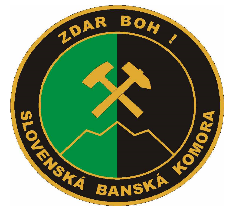 ČESTNÉ VYHLÁSENIEk žiadosti o overenie spôsobilosti zamestnávateľa poskytovať praktické vyučovaniev systéme duálneho vzdelávaniaZamestnávateľ: Obchodné meno:						         so sídlom:							            IČO:zastúpený:	- konateľ spoločnostitel. č. / e-mail: týmto čestne vyhlasuje, že:a) zamestnávateľ do vykonania obhliadky komisiou bude mať materiálno-technické     a priestorové zabezpečenie zodpovedajúce príslušnej časti školského vzdelávacieho    programu študijného odboru alebo učebného odboru uvedeného v žiadosti o overenie    spôsobilosti,b) zamestnávateľ nie je v konkurze alebo v likvidácii, c) proti zamestnávateľovi nebol zamietnutý návrh na vyhlásenie konkurzu pre nedostatok    majetku, d) zamestnávateľ nemá v Slovenskej republike alebo v krajine svojho sídla daňové nedoplatky,     nedoplatky na poistnom na verejné zdravotné poistenie, sociálne poistenie a nedoplatky na      povinných príspevkoch na starobné dôchodkové sporenie,            V 			           dňa   	 				                                                                                                 meno a priezvisko                                                                                štatutárny zástupca